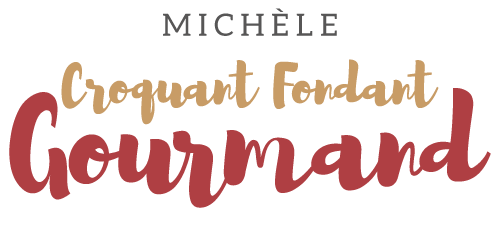 Coulis de tomates au Thermomix ou à la casserole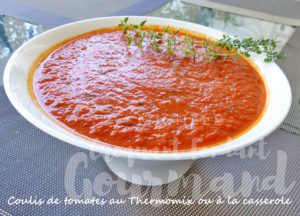 - 2 petits oignons 
- 2 gousses d'ail
- 1 càs d'huile d'olive
- 3 boîtes de pulpe de tomate (3 x 400 g)
- brindilles de thym (2) ou herbes de Provence
- 1,5 càc de sel
- 10 feuilles de basilicAu thermomix :Éplucher et couper grossièrement l'oignon et l'ail dégermé.
Les mettre dans le bol et mixer 4 secondes - vitesse 5.
Ajouter l'huile d'olive et régler l'appareil sur 4 minutes - 100° - vit 2.
À l'arrêt de la minuterie, ajouter les tomates, les feuilles de thym et le sel.
Mixer 15 secondes - vit 7.
Régler 15 minutes - 100 ° - vit 2.
Deux minutes avant la fin de la cuisson, introduire par l'orifice du couvercle (attention à la vapeur brulante) le basilic grossièrement ciselé.
À l'arrêt de la minuterie, mixer 7 secondes - vit 10.
Goûter pour rectifier l’assaisonnement en sel et poivrer au goût.
Si la sauce vous paraît un peu acide, ajouter une petite cuillerée à café de sucre.À la casserole :
Faire revenir dans un filet d'huile d'olive les oignons et l'ail émincés.
Ajouter les tomates, saupoudrer d'herbes de Provence, saler, poivrer.
Couvrir et laisser mijoter une bonne 1/2 heure.
Mixer pour obtenir un coulis ou laisser tel quel pour une sauce tomate.Mixée ou non, cette sauce vous servira à napper un flan de légumes,
des croquettes, du riz, mais aussi des pâtes.
Elle pourra aussi faire la base de votre pizza.